FORMULAIRE DE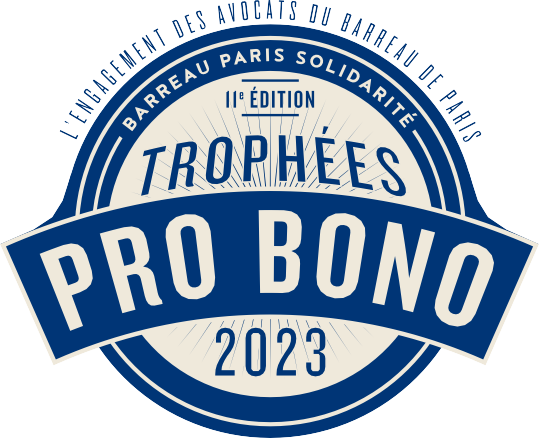 CANDIDATURE2023 / 11e ÉDITIONDES TROPHÉES PRO BONO !DÉPOSEZ VOTRE CANDIDATURE POUR LA 11e ÉDITIONDES TROPHÉES PRO BONO AVANT LE 15 JUIN 2023Les dossiers de candidatures sont adressés par mail à l’adresse :barreausolidarite@avocatparis.org avant le 15 juin 2023 à minuit.Le candidat indiquera en objet du mail« Candidature Trophées pro bono 2023 »suivi de son nom ou du nom de son cabinet ou de son collectif d’avocats.UN DOSSIER DE CANDIDATURE EST COMPOSÉ :Du présent formulaire dûment complété ;D’une photo du ou des candidats ou d’une illustration du projet ou de l’association (logo, photo, etc) ;De toute pièce utile à la présentation de l’action ou des actions présentées.1/ Nom de l’élève-avocat, de l’avocat, du cabinet ou du collectif d’avocats qui candidate :..........................................................................................................................................................................................................................................................2/ Intitulé de l’action à laquelle vous contribuez ou de l’association que vous soutenez et au titre de laquelle vous présentez votre candidature :..................................................................................................................................................................................................................................................................................................................................................................................................................................................................................................................................................................................................................................................................................................................................................................................................................................................................................................................................................................................................................................................................................................................................................................................................................................................................................................FORMULAIRE DE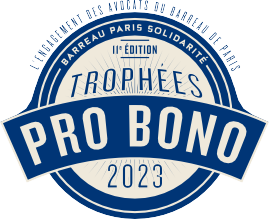 CANDIDATURE3/ Choisissez l’une des catégories de Trophées suivantes selon votre profil(1) : Prix Henri LecLerc (ouvert uniquement aux élèves-avocats de l’EFB ou aux avocats du Barreau de Paris de moins de 5 ans d’exercice)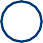  Prix SoLo (si vous candidatez en tant qu’avocat individuel inscrit au Barreau de Paris) Prix en équiPe (si vous candidatez en tant que cabinet établi à Paris ou collectif d’avocats inscrits au Barreau de Paris)Description de l’action ou de l’association soutenue bénévolement par le candidat :..............................................................................................................................................................................................................................................................................................................................................................................................................................................................................................................................................................................................................................................................................................................................................................................Description du public-cible de l’action ou de l’association et si possible des impacts mesurables de l’action en faveur de ce public :..............................................................................................................................................................................................................................................................................................................................................................................................................................................................................................................................................................................................................................................................................................................................................................................Description de l’engagement bénévole du candidat au sein de ces actions ou de l’association :..............................................................................................................................................................................................................................................................................................................................................................................................................................................................................................................................................................................................................................................................................................................................................................................(1) 4 initiatives seront récompensées cette année lors de la cérémonie de remise des Trophées en octobre 2023, par :Le Prix Junior « Henri Leclerc » dédié à un projet porté par élève-avocat de l’EFB ou un avocat du Barreau de Paris de moins de 5 ans d’exercice désigné par un vote électronique ouvert à tous les avocats du barreau et aux élèves-avocats de l’efb sur la base d’une pré-sélection établie par le Jury des Trophées.Le Prix « solo » récompensant une initiative portée par un avocat individuelLe Prix en « Équipe » récompensant une initiative portée par un cabinet ou un collectif d’avocatsLe « Prix des Avocats » récompensant une candidature, toutes catégories confondues, sur la base d’un vote électronique ouvert à tous les avocats du Barreau de Paris.